NOTICE OF MOTIONNOTICE OF MOTIONNOTICE OF MOTIONNOTICE OF MOTIONNOTICE OF MOTIONNOTICE OF MOTIONNOTICE OF MOTIONNOTICE OF MOTIONNOTICE OF MOTIONNOTICE OF MOTIONNOTICE OF MOTIONNOTICE OF MOTIONNOTICE OF MOTIONNOTICE OF MOTIONNOTICE OF MOTIONNOTICE OF MOTIONNOTICE OF MOTIONNOTICE OF MOTIONNOTICE OF MOTIONNOTICE OF MOTIONNOTICE OF MOTIONNOTICE OF MOTIONNOTICE OF MOTIONNOTICE OF MOTIONNOTICE OF MOTIONNOTICE OF MOTIONNOTICE OF MOTIONNOTICE OF MOTIONNOTICE OF MOTIONNOTICE OF MOTIONNOTICE OF MOTIONNOTICE OF MOTIONNOTICE OF MOTIONNOTICE OF MOTIONNOTICE OF MOTIONNOTICE OF MOTIONNOTICE OF MOTIONNOTICE OF MOTIONNOTICE OF MOTIONNOTICE OF MOTIONNOTICE OF MOTIONNOTICE OF MOTIONNOTICE OF MOTIONNOTICE OF MOTIONAVIS DE MOTIONAVIS DE MOTIONAVIS DE MOTIONAVIS DE MOTIONAVIS DE MOTIONAVIS DE MOTIONAVIS DE MOTIONAVIS DE MOTIONAVIS DE MOTIONAVIS DE MOTIONAVIS DE MOTIONAVIS DE MOTIONAVIS DE MOTIONAVIS DE MOTIONAVIS DE MOTIONAVIS DE MOTIONAVIS DE MOTIONAVIS DE MOTIONAVIS DE MOTIONAVIS DE MOTIONAVIS DE MOTIONAVIS DE MOTIONAVIS DE MOTIONAVIS DE MOTIONAVIS DE MOTIONAVIS DE MOTIONAVIS DE MOTIONAVIS DE MOTIONAVIS DE MOTIONAVIS DE MOTIONAVIS DE MOTIONAVIS DE MOTIONAVIS DE MOTIONAVIS DE MOTIONAVIS DE MOTIONAVIS DE MOTIONAVIS DE MOTIONAVIS DE MOTIONAVIS DE MOTIONAVIS DE MOTIONAVIS DE MOTIONAVIS DE MOTIONAVIS DE MOTIONAVIS DE MOTIONBETWEENBETWEENBETWEENBETWEENBETWEENBETWEENBETWEENBETWEENBETWEENBETWEENBETWEENProsecutorProsecutorENTREENTREENTREENTREENTREENTREENTREENTREENTREENTREENTREPoursuivantPoursuivantandandandandandandandandandandandandandandandandandandandandandandandandandandandandandandandetetetetetetetetetetetetetetetetetetetetetetetetetetetetetetetDefendantDefendantDéfendeurDéfendeurTAKE NOTICE that an application will be made by the TAKE NOTICE that an application will be made by the TAKE NOTICE that an application will be made by the TAKE NOTICE that an application will be made by the TAKE NOTICE that an application will be made by the TAKE NOTICE that an application will be made by the TAKE NOTICE that an application will be made by the TAKE NOTICE that an application will be made by the TAKE NOTICE that an application will be made by the TAKE NOTICE that an application will be made by the TAKE NOTICE that an application will be made by the TAKE NOTICE that an application will be made by the TAKE NOTICE that an application will be made by the TAKE NOTICE that an application will be made by the TAKE NOTICE that an application will be made by the TAKE NOTICE that an application will be made by the TAKE NOTICE that an application will be made by the TAKE NOTICE that an application will be made by the TAKE NOTICE that an application will be made by the TAKE NOTICE that an application will be made by the TAKE NOTICE that an application will be made by the TAKE NOTICE that an application will be made by the TAKE NOTICE that an application will be made by the SACHEZ QU’UNE requête sera déposée parSACHEZ QU’UNE requête sera déposée parSACHEZ QU’UNE requête sera déposée parSACHEZ QU’UNE requête sera déposée parSACHEZ QU’UNE requête sera déposée parSACHEZ QU’UNE requête sera déposée parSACHEZ QU’UNE requête sera déposée parSACHEZ QU’UNE requête sera déposée parSACHEZ QU’UNE requête sera déposée parSACHEZ QU’UNE requête sera déposée parSACHEZ QU’UNE requête sera déposée parSACHEZ QU’UNE requête sera déposée parSACHEZ QU’UNE requête sera déposée parSACHEZ QU’UNE requête sera déposée parSACHEZ QU’UNE requête sera déposée parSACHEZ QU’UNE requête sera déposée parSACHEZ QU’UNE requête sera déposée parSACHEZ QU’UNE requête sera déposée parSACHEZ QU’UNE requête sera déposée parSACHEZ QU’UNE requête sera déposée parSACHEZ QU’UNE requête sera déposée parSACHEZ QU’UNE requête sera déposée parSACHEZ QU’UNE requête sera déposée parSACHEZ QU’UNE requête sera déposée par(Prosecutor/Defendant) / (poursuivant/défendeur)(Prosecutor/Defendant) / (poursuivant/défendeur)(Prosecutor/Defendant) / (poursuivant/défendeur)(Prosecutor/Defendant) / (poursuivant/défendeur)(Prosecutor/Defendant) / (poursuivant/défendeur)(Prosecutor/Defendant) / (poursuivant/défendeur)(Prosecutor/Defendant) / (poursuivant/défendeur)(Prosecutor/Defendant) / (poursuivant/défendeur)(Prosecutor/Defendant) / (poursuivant/défendeur)(Prosecutor/Defendant) / (poursuivant/défendeur)(Prosecutor/Defendant) / (poursuivant/défendeur)(Prosecutor/Defendant) / (poursuivant/défendeur)(Prosecutor/Defendant) / (poursuivant/défendeur)(Prosecutor/Defendant) / (poursuivant/défendeur)(Prosecutor/Defendant) / (poursuivant/défendeur)(Prosecutor/Defendant) / (poursuivant/défendeur)(Prosecutor/Defendant) / (poursuivant/défendeur)(Prosecutor/Defendant) / (poursuivant/défendeur)(Prosecutor/Defendant) / (poursuivant/défendeur)(Prosecutor/Defendant) / (poursuivant/défendeur)ononononon, yr., yr., before the Ontario Court of Justice, before the Ontario Court of Justice, before the Ontario Court of Justice, before the Ontario Court of Justice, before the Ontario Court of Justice, before the Ontario Court of Justice, before the Ontario Court of Justice, before the Ontario Court of Justice, before the Ontario Court of Justice, before the Ontario Court of Justice, before the Ontario Court of Justicelelelelelelele  an  an  an  devant la Cour de justice de l’Ontario  devant la Cour de justice de l’Ontario  devant la Cour de justice de l’Ontario  devant la Cour de justice de l’Ontario  devant la Cour de justice de l’Ontario  devant la Cour de justice de l’Ontario  devant la Cour de justice de l’Ontario  devant la Cour de justice de l’Ontario  devant la Cour de justice de l’Ontario  devant la Cour de justice de l’Ontario  devant la Cour de justice de l’Ontarioatatatatáááááááin the following matter: / en ce qui concerne l’affaire suivant :in the following matter: / en ce qui concerne l’affaire suivant :in the following matter: / en ce qui concerne l’affaire suivant :in the following matter: / en ce qui concerne l’affaire suivant :in the following matter: / en ce qui concerne l’affaire suivant :in the following matter: / en ce qui concerne l’affaire suivant :in the following matter: / en ce qui concerne l’affaire suivant :in the following matter: / en ce qui concerne l’affaire suivant :in the following matter: / en ce qui concerne l’affaire suivant :in the following matter: / en ce qui concerne l’affaire suivant :in the following matter: / en ce qui concerne l’affaire suivant :in the following matter: / en ce qui concerne l’affaire suivant :in the following matter: / en ce qui concerne l’affaire suivant :in the following matter: / en ce qui concerne l’affaire suivant :in the following matter: / en ce qui concerne l’affaire suivant :in the following matter: / en ce qui concerne l’affaire suivant :in the following matter: / en ce qui concerne l’affaire suivant :in the following matter: / en ce qui concerne l’affaire suivant :in the following matter: / en ce qui concerne l’affaire suivant :in the following matter: / en ce qui concerne l’affaire suivant :in the following matter: / en ce qui concerne l’affaire suivant :in the following matter: / en ce qui concerne l’affaire suivant :in the following matter: / en ce qui concerne l’affaire suivant :in the following matter: / en ce qui concerne l’affaire suivant :in the following matter: / en ce qui concerne l’affaire suivant :in the following matter: / en ce qui concerne l’affaire suivant :in the following matter: / en ce qui concerne l’affaire suivant :in the following matter: / en ce qui concerne l’affaire suivant :in the following matter: / en ce qui concerne l’affaire suivant :in the following matter: / en ce qui concerne l’affaire suivant :in the following matter: / en ce qui concerne l’affaire suivant :in the following matter: / en ce qui concerne l’affaire suivant :in the following matter: / en ce qui concerne l’affaire suivant :in the following matter: / en ce qui concerne l’affaire suivant :in the following matter: / en ce qui concerne l’affaire suivant :in the following matter: / en ce qui concerne l’affaire suivant :in the following matter: / en ce qui concerne l’affaire suivant :in the following matter: / en ce qui concerne l’affaire suivant :in the following matter: / en ce qui concerne l’affaire suivant :in the following matter: / en ce qui concerne l’affaire suivant :in the following matter: / en ce qui concerne l’affaire suivant :in the following matter: / en ce qui concerne l’affaire suivant :in the following matter: / en ce qui concerne l’affaire suivant :in the following matter: / en ce qui concerne l’affaire suivant :for an Order as follows: / pour une ordonnance comme suit :for an Order as follows: / pour une ordonnance comme suit :for an Order as follows: / pour une ordonnance comme suit :for an Order as follows: / pour une ordonnance comme suit :for an Order as follows: / pour une ordonnance comme suit :for an Order as follows: / pour une ordonnance comme suit :for an Order as follows: / pour une ordonnance comme suit :for an Order as follows: / pour une ordonnance comme suit :for an Order as follows: / pour une ordonnance comme suit :for an Order as follows: / pour une ordonnance comme suit :for an Order as follows: / pour une ordonnance comme suit :for an Order as follows: / pour une ordonnance comme suit :for an Order as follows: / pour une ordonnance comme suit :for an Order as follows: / pour une ordonnance comme suit :for an Order as follows: / pour une ordonnance comme suit :for an Order as follows: / pour une ordonnance comme suit :for an Order as follows: / pour une ordonnance comme suit :for an Order as follows: / pour une ordonnance comme suit :for an Order as follows: / pour une ordonnance comme suit :for an Order as follows: / pour une ordonnance comme suit :for an Order as follows: / pour une ordonnance comme suit :for an Order as follows: / pour une ordonnance comme suit :for an Order as follows: / pour une ordonnance comme suit :for an Order as follows: / pour une ordonnance comme suit :for an Order as follows: / pour une ordonnance comme suit :for an Order as follows: / pour une ordonnance comme suit :for an Order as follows: / pour une ordonnance comme suit :for an Order as follows: / pour une ordonnance comme suit :for an Order as follows: / pour une ordonnance comme suit :for an Order as follows: / pour une ordonnance comme suit :for an Order as follows: / pour une ordonnance comme suit :for an Order as follows: / pour une ordonnance comme suit :for an Order as follows: / pour une ordonnance comme suit :for an Order as follows: / pour une ordonnance comme suit :for an Order as follows: / pour une ordonnance comme suit :for an Order as follows: / pour une ordonnance comme suit :for an Order as follows: / pour une ordonnance comme suit :for an Order as follows: / pour une ordonnance comme suit :for an Order as follows: / pour une ordonnance comme suit :for an Order as follows: / pour une ordonnance comme suit :for an Order as follows: / pour une ordonnance comme suit :for an Order as follows: / pour une ordonnance comme suit :for an Order as follows: / pour une ordonnance comme suit :for an Order as follows: / pour une ordonnance comme suit :And further take notice that in support of this application will be read the affidavit ofAnd further take notice that in support of this application will be read the affidavit ofAnd further take notice that in support of this application will be read the affidavit ofAnd further take notice that in support of this application will be read the affidavit ofAnd further take notice that in support of this application will be read the affidavit ofAnd further take notice that in support of this application will be read the affidavit ofAnd further take notice that in support of this application will be read the affidavit ofAnd further take notice that in support of this application will be read the affidavit ofAnd further take notice that in support of this application will be read the affidavit ofAnd further take notice that in support of this application will be read the affidavit ofAnd further take notice that in support of this application will be read the affidavit ofAnd further take notice that in support of this application will be read the affidavit ofAnd further take notice that in support of this application will be read the affidavit ofAnd further take notice that in support of this application will be read the affidavit ofAnd further take notice that in support of this application will be read the affidavit ofAnd further take notice that in support of this application will be read the affidavit ofAnd further take notice that in support of this application will be read the affidavit ofAnd further take notice that in support of this application will be read the affidavit ofAnd further take notice that in support of this application will be read the affidavit ofAnd further take notice that in support of this application will be read the affidavit ofAnd further take notice that in support of this application will be read the affidavit ofAnd further take notice that in support of this application will be read the affidavit ofAnd further take notice that in support of this application will be read the affidavit ofAnd further take notice that in support of this application will be read the affidavit ofAnd further take notice that in support of this application will be read the affidavit ofAnd further take notice that in support of this application will be read the affidavit ofAnd further take notice that in support of this application will be read the affidavit ofAnd further take notice that in support of this application will be read the affidavit ofAnd further take notice that in support of this application will be read the affidavit ofAnd further take notice that in support of this application will be read the affidavit ofAnd further take notice that in support of this application will be read the affidavit ofAnd further take notice that in support of this application will be read the affidavit ofAnd further take notice that in support of this application will be read the affidavit ofAnd further take notice that in support of this application will be read the affidavit ofSachez aussi qu’à l’appui de cette requête sera lu l’affidavit deSachez aussi qu’à l’appui de cette requête sera lu l’affidavit deSachez aussi qu’à l’appui de cette requête sera lu l’affidavit deSachez aussi qu’à l’appui de cette requête sera lu l’affidavit deSachez aussi qu’à l’appui de cette requête sera lu l’affidavit deSachez aussi qu’à l’appui de cette requête sera lu l’affidavit deSachez aussi qu’à l’appui de cette requête sera lu l’affidavit deSachez aussi qu’à l’appui de cette requête sera lu l’affidavit deSachez aussi qu’à l’appui de cette requête sera lu l’affidavit deSachez aussi qu’à l’appui de cette requête sera lu l’affidavit deSachez aussi qu’à l’appui de cette requête sera lu l’affidavit deSachez aussi qu’à l’appui de cette requête sera lu l’affidavit deSachez aussi qu’à l’appui de cette requête sera lu l’affidavit deSachez aussi qu’à l’appui de cette requête sera lu l’affidavit deSachez aussi qu’à l’appui de cette requête sera lu l’affidavit deSachez aussi qu’à l’appui de cette requête sera lu l’affidavit deSachez aussi qu’à l’appui de cette requête sera lu l’affidavit deSachez aussi qu’à l’appui de cette requête sera lu l’affidavit deSachez aussi qu’à l’appui de cette requête sera lu l’affidavit deSachez aussi qu’à l’appui de cette requête sera lu l’affidavit deSachez aussi qu’à l’appui de cette requête sera lu l’affidavit deSachez aussi qu’à l’appui de cette requête sera lu l’affidavit deSachez aussi qu’à l’appui de cette requête sera lu l’affidavit deSachez aussi qu’à l’appui de cette requête sera lu l’affidavit deSachez aussi qu’à l’appui de cette requête sera lu l’affidavit deSachez aussi qu’à l’appui de cette requête sera lu l’affidavit deSachez aussi qu’à l’appui de cette requête sera lu l’affidavit de, and such other and further evidence as may be required., and such other and further evidence as may be required., and such other and further evidence as may be required., and such other and further evidence as may be required., and such other and further evidence as may be required., and such other and further evidence as may be required., and such other and further evidence as may be required., and such other and further evidence as may be required., and such other and further evidence as may be required., and such other and further evidence as may be required., and such other and further evidence as may be required., and such other and further evidence as may be required., and such other and further evidence as may be required., and such other and further evidence as may be required., and such other and further evidence as may be required., and such other and further evidence as may be required. ainsi que d’autres preuves qui s’avéreront nécessaires. ainsi que d’autres preuves qui s’avéreront nécessaires. ainsi que d’autres preuves qui s’avéreront nécessaires. ainsi que d’autres preuves qui s’avéreront nécessaires. ainsi que d’autres preuves qui s’avéreront nécessaires. ainsi que d’autres preuves qui s’avéreront nécessaires. ainsi que d’autres preuves qui s’avéreront nécessaires. ainsi que d’autres preuves qui s’avéreront nécessaires. ainsi que d’autres preuves qui s’avéreront nécessaires. ainsi que d’autres preuves qui s’avéreront nécessaires. ainsi que d’autres preuves qui s’avéreront nécessaires. ainsi que d’autres preuves qui s’avéreront nécessaires. ainsi que d’autres preuves qui s’avéreront nécessaires. ainsi que d’autres preuves qui s’avéreront nécessaires. ainsi que d’autres preuves qui s’avéreront nécessaires. ainsi que d’autres preuves qui s’avéreront nécessaires.Dated thisDated thisDated thisDated thisDated thisDated thisDated thisDated thisDated thisDated thisday ofday of, yr., yr.Fait leFait leFait leFait leFait leFait leFait leFait leFait leFait leFait leFait lejour dejour dejour de  an  an  anatatatáááSignedSignedSignedSignedSignedSignedSignedSignedSignatureSignatureSignatureSignatureSignatureSignatureSignatureSignatureSignatureSignatureSignatureSignatureAddressAddressAddressAddressAddressAddressAddressAddressAddressAdresseAdresseAdresseAdresseAdresseAdresseAdresseAdresseAdresseAdresseAdresseAdresseAdresseAdresseAdresseAdresseAdresseAdresseAdresseAdresseAdresseAdresseAdresseAdresseAdresseAdresseAdresseAdresseAdresseAdresseAdresseAdresseAdresseAdresseAdresseAdresseAdresseAdresseAdresseAdresseAdresseAdresseAdresseAdresseTO: / Á :TO: / Á :TO: / Á :TO: / Á :TO: / Á :TO: / Á :TO: / Á :TO: / Á :TO: / Á :TO: / Á :TO: / Á :TO: / Á :TO: / Á :TO: / Á :TO: / Á :TO: / Á :TO: / Á :TO: / Á :TO: / Á :TO: / Á :TO: / Á :TO: / Á :TO: / Á :TO: / Á :TO: / Á :TO: / Á :TO: / Á :TO: / Á :TO: / Á :TO: / Á :TO: / Á :TO: / Á :TO: / Á :TO: / Á :TO: / Á :TO: / Á :TO: / Á :TO: / Á :TO: / Á :TO: / Á :TO: / Á :TO: / Á :TO: / Á :TO: / Á : and Clerk of the Court and Clerk of the Court and Clerk of the Court and Clerk of the Court and Clerk of the Court and Clerk of the Court and Clerk of the Court and Clerk of the Court and Clerk of the Court and Clerk of the Court and Clerk of the Court and Clerk of the Court and Clerk of the Court and Clerk of the Court and Clerk of the Court and Clerk of the Court and Clerk of the Court and Clerk of the Court and Clerk of the Court and Clerk of the Court and Clerk of the Court and Clerk of the Court and Clerk of the Court et au greffier de la Cour et au greffier de la Cour et au greffier de la Cour et au greffier de la Cour et au greffier de la Cour et au greffier de la Cour et au greffier de la Cour et au greffier de la Cour et au greffier de la Cour et au greffier de la Cour et au greffier de la Cour et au greffier de la Cour et au greffier de la Cour et au greffier de la Cour et au greffier de la Cour et au greffier de la Cour et au greffier de la Cour et au greffier de la Cour et au greffier de la Cour et au greffier de la Cour et au greffier de la Cour et au greffier de la Cour et au greffier de la CourDISTRIBUTION:DISTRIBUTION:DISTRIBUTION:DISTRIBUTION:DISTRIBUTION:DISTRIBUTION:DISTRIBUTION:DISTRIBUTION:DISTRIBUTION:DISTRIBUTION:DISTRIBUTION:DISTRIBUTION:DISTRIBUTION:DISTRIBUTION:DISTRIBUTION:DISTRIBUTION:DISTRIBUTION:DISTRIBUTION:DISTRIBUTION:DISTRIBUTION:DISTRIBUTION:DISTRIBUTION:DISTRIBUTION:DISTRIBUTION:DISTRIBUTION:DISTRIBUTION:DISTRIBUTION:DISTRIBUTION:DISTRIBUTION:DISTRIBUTION:DISTRIBUTION:DISTRIBUTION:DISTRIBUTION:DISTRIBUTION:DISTRIBUTION:DISTRIBUTION:DISTRIBUTION:DISTRIBUTION:DISTRIBUTION:DISTRIBUTION:DISTRIBUTION:DISTRIBUTION:Counsel forCounsel forCounsel forCounsel forCounsel forCounsel forAgent forAgent foravocat duavocat duavocat duavocat duavocat duavocat dumandataire dumandataire duFOR INFORMATION ON ACCESS
TO ONTARIO COURTS
FOR PERSONS WITH DISABILITIES, CALL
1-800-387-4456
TORONTO AREA 416-326-0111FOR INFORMATION ON ACCESS
TO ONTARIO COURTS
FOR PERSONS WITH DISABILITIES, CALL
1-800-387-4456
TORONTO AREA 416-326-0111FOR INFORMATION ON ACCESS
TO ONTARIO COURTS
FOR PERSONS WITH DISABILITIES, CALL
1-800-387-4456
TORONTO AREA 416-326-0111FOR INFORMATION ON ACCESS
TO ONTARIO COURTS
FOR PERSONS WITH DISABILITIES, CALL
1-800-387-4456
TORONTO AREA 416-326-0111FOR INFORMATION ON ACCESS
TO ONTARIO COURTS
FOR PERSONS WITH DISABILITIES, CALL
1-800-387-4456
TORONTO AREA 416-326-0111FOR INFORMATION ON ACCESS
TO ONTARIO COURTS
FOR PERSONS WITH DISABILITIES, CALL
1-800-387-4456
TORONTO AREA 416-326-0111FOR INFORMATION ON ACCESS
TO ONTARIO COURTS
FOR PERSONS WITH DISABILITIES, CALL
1-800-387-4456
TORONTO AREA 416-326-0111FOR INFORMATION ON ACCESS
TO ONTARIO COURTS
FOR PERSONS WITH DISABILITIES, CALL
1-800-387-4456
TORONTO AREA 416-326-0111FOR INFORMATION ON ACCESS
TO ONTARIO COURTS
FOR PERSONS WITH DISABILITIES, CALL
1-800-387-4456
TORONTO AREA 416-326-0111FOR INFORMATION ON ACCESS
TO ONTARIO COURTS
FOR PERSONS WITH DISABILITIES, CALL
1-800-387-4456
TORONTO AREA 416-326-0111FOR INFORMATION ON ACCESS
TO ONTARIO COURTS
FOR PERSONS WITH DISABILITIES, CALL
1-800-387-4456
TORONTO AREA 416-326-0111FOR INFORMATION ON ACCESS
TO ONTARIO COURTS
FOR PERSONS WITH DISABILITIES, CALL
1-800-387-4456
TORONTO AREA 416-326-0111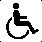 POUR PLUS DE RENSEIGNEMENTS SUR L’ACCÈS
DES PERSONNES HANDICAPÉES
AUX TRIBUNAUX DE L’ONTARIO, COMPOSEZ LE
1-800-387-4456
RÉGION DE TORONTO 416-326-0111POUR PLUS DE RENSEIGNEMENTS SUR L’ACCÈS
DES PERSONNES HANDICAPÉES
AUX TRIBUNAUX DE L’ONTARIO, COMPOSEZ LE
1-800-387-4456
RÉGION DE TORONTO 416-326-0111POUR PLUS DE RENSEIGNEMENTS SUR L’ACCÈS
DES PERSONNES HANDICAPÉES
AUX TRIBUNAUX DE L’ONTARIO, COMPOSEZ LE
1-800-387-4456
RÉGION DE TORONTO 416-326-0111POUR PLUS DE RENSEIGNEMENTS SUR L’ACCÈS
DES PERSONNES HANDICAPÉES
AUX TRIBUNAUX DE L’ONTARIO, COMPOSEZ LE
1-800-387-4456
RÉGION DE TORONTO 416-326-0111POUR PLUS DE RENSEIGNEMENTS SUR L’ACCÈS
DES PERSONNES HANDICAPÉES
AUX TRIBUNAUX DE L’ONTARIO, COMPOSEZ LE
1-800-387-4456
RÉGION DE TORONTO 416-326-0111POUR PLUS DE RENSEIGNEMENTS SUR L’ACCÈS
DES PERSONNES HANDICAPÉES
AUX TRIBUNAUX DE L’ONTARIO, COMPOSEZ LE
1-800-387-4456
RÉGION DE TORONTO 416-326-0111POUR PLUS DE RENSEIGNEMENTS SUR L’ACCÈS
DES PERSONNES HANDICAPÉES
AUX TRIBUNAUX DE L’ONTARIO, COMPOSEZ LE
1-800-387-4456
RÉGION DE TORONTO 416-326-0111POUR PLUS DE RENSEIGNEMENTS SUR L’ACCÈS
DES PERSONNES HANDICAPÉES
AUX TRIBUNAUX DE L’ONTARIO, COMPOSEZ LE
1-800-387-4456
RÉGION DE TORONTO 416-326-0111POUR PLUS DE RENSEIGNEMENTS SUR L’ACCÈS
DES PERSONNES HANDICAPÉES
AUX TRIBUNAUX DE L’ONTARIO, COMPOSEZ LE
1-800-387-4456
RÉGION DE TORONTO 416-326-0111POUR PLUS DE RENSEIGNEMENTS SUR L’ACCÈS
DES PERSONNES HANDICAPÉES
AUX TRIBUNAUX DE L’ONTARIO, COMPOSEZ LE
1-800-387-4456
RÉGION DE TORONTO 416-326-0111POUR PLUS DE RENSEIGNEMENTS SUR L’ACCÈS
DES PERSONNES HANDICAPÉES
AUX TRIBUNAUX DE L’ONTARIO, COMPOSEZ LE
1-800-387-4456
RÉGION DE TORONTO 416-326-0111FOR INFORMATION ON ACCESS
TO ONTARIO COURTS
FOR PERSONS WITH DISABILITIES, CALL
1-800-387-4456
TORONTO AREA 416-326-0111FOR INFORMATION ON ACCESS
TO ONTARIO COURTS
FOR PERSONS WITH DISABILITIES, CALL
1-800-387-4456
TORONTO AREA 416-326-0111FOR INFORMATION ON ACCESS
TO ONTARIO COURTS
FOR PERSONS WITH DISABILITIES, CALL
1-800-387-4456
TORONTO AREA 416-326-0111FOR INFORMATION ON ACCESS
TO ONTARIO COURTS
FOR PERSONS WITH DISABILITIES, CALL
1-800-387-4456
TORONTO AREA 416-326-0111FOR INFORMATION ON ACCESS
TO ONTARIO COURTS
FOR PERSONS WITH DISABILITIES, CALL
1-800-387-4456
TORONTO AREA 416-326-0111FOR INFORMATION ON ACCESS
TO ONTARIO COURTS
FOR PERSONS WITH DISABILITIES, CALL
1-800-387-4456
TORONTO AREA 416-326-0111FOR INFORMATION ON ACCESS
TO ONTARIO COURTS
FOR PERSONS WITH DISABILITIES, CALL
1-800-387-4456
TORONTO AREA 416-326-0111FOR INFORMATION ON ACCESS
TO ONTARIO COURTS
FOR PERSONS WITH DISABILITIES, CALL
1-800-387-4456
TORONTO AREA 416-326-0111FOR INFORMATION ON ACCESS
TO ONTARIO COURTS
FOR PERSONS WITH DISABILITIES, CALL
1-800-387-4456
TORONTO AREA 416-326-0111FOR INFORMATION ON ACCESS
TO ONTARIO COURTS
FOR PERSONS WITH DISABILITIES, CALL
1-800-387-4456
TORONTO AREA 416-326-0111FOR INFORMATION ON ACCESS
TO ONTARIO COURTS
FOR PERSONS WITH DISABILITIES, CALL
1-800-387-4456
TORONTO AREA 416-326-0111FOR INFORMATION ON ACCESS
TO ONTARIO COURTS
FOR PERSONS WITH DISABILITIES, CALL
1-800-387-4456
TORONTO AREA 416-326-0111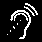 POUR PLUS DE RENSEIGNEMENTS SUR L’ACCÈS
DES PERSONNES HANDICAPÉES
AUX TRIBUNAUX DE L’ONTARIO, COMPOSEZ LE
1-800-387-4456
RÉGION DE TORONTO 416-326-0111POUR PLUS DE RENSEIGNEMENTS SUR L’ACCÈS
DES PERSONNES HANDICAPÉES
AUX TRIBUNAUX DE L’ONTARIO, COMPOSEZ LE
1-800-387-4456
RÉGION DE TORONTO 416-326-0111POUR PLUS DE RENSEIGNEMENTS SUR L’ACCÈS
DES PERSONNES HANDICAPÉES
AUX TRIBUNAUX DE L’ONTARIO, COMPOSEZ LE
1-800-387-4456
RÉGION DE TORONTO 416-326-0111POUR PLUS DE RENSEIGNEMENTS SUR L’ACCÈS
DES PERSONNES HANDICAPÉES
AUX TRIBUNAUX DE L’ONTARIO, COMPOSEZ LE
1-800-387-4456
RÉGION DE TORONTO 416-326-0111POUR PLUS DE RENSEIGNEMENTS SUR L’ACCÈS
DES PERSONNES HANDICAPÉES
AUX TRIBUNAUX DE L’ONTARIO, COMPOSEZ LE
1-800-387-4456
RÉGION DE TORONTO 416-326-0111POUR PLUS DE RENSEIGNEMENTS SUR L’ACCÈS
DES PERSONNES HANDICAPÉES
AUX TRIBUNAUX DE L’ONTARIO, COMPOSEZ LE
1-800-387-4456
RÉGION DE TORONTO 416-326-0111POUR PLUS DE RENSEIGNEMENTS SUR L’ACCÈS
DES PERSONNES HANDICAPÉES
AUX TRIBUNAUX DE L’ONTARIO, COMPOSEZ LE
1-800-387-4456
RÉGION DE TORONTO 416-326-0111POUR PLUS DE RENSEIGNEMENTS SUR L’ACCÈS
DES PERSONNES HANDICAPÉES
AUX TRIBUNAUX DE L’ONTARIO, COMPOSEZ LE
1-800-387-4456
RÉGION DE TORONTO 416-326-0111POUR PLUS DE RENSEIGNEMENTS SUR L’ACCÈS
DES PERSONNES HANDICAPÉES
AUX TRIBUNAUX DE L’ONTARIO, COMPOSEZ LE
1-800-387-4456
RÉGION DE TORONTO 416-326-0111POUR PLUS DE RENSEIGNEMENTS SUR L’ACCÈS
DES PERSONNES HANDICAPÉES
AUX TRIBUNAUX DE L’ONTARIO, COMPOSEZ LE
1-800-387-4456
RÉGION DE TORONTO 416-326-0111POUR PLUS DE RENSEIGNEMENTS SUR L’ACCÈS
DES PERSONNES HANDICAPÉES
AUX TRIBUNAUX DE L’ONTARIO, COMPOSEZ LE
1-800-387-4456
RÉGION DE TORONTO 416-326-0111FOR INFORMATION ON ACCESS
TO ONTARIO COURTS
FOR PERSONS WITH DISABILITIES, CALL
1-800-387-4456
TORONTO AREA 416-326-0111FOR INFORMATION ON ACCESS
TO ONTARIO COURTS
FOR PERSONS WITH DISABILITIES, CALL
1-800-387-4456
TORONTO AREA 416-326-0111FOR INFORMATION ON ACCESS
TO ONTARIO COURTS
FOR PERSONS WITH DISABILITIES, CALL
1-800-387-4456
TORONTO AREA 416-326-0111FOR INFORMATION ON ACCESS
TO ONTARIO COURTS
FOR PERSONS WITH DISABILITIES, CALL
1-800-387-4456
TORONTO AREA 416-326-0111FOR INFORMATION ON ACCESS
TO ONTARIO COURTS
FOR PERSONS WITH DISABILITIES, CALL
1-800-387-4456
TORONTO AREA 416-326-0111FOR INFORMATION ON ACCESS
TO ONTARIO COURTS
FOR PERSONS WITH DISABILITIES, CALL
1-800-387-4456
TORONTO AREA 416-326-0111FOR INFORMATION ON ACCESS
TO ONTARIO COURTS
FOR PERSONS WITH DISABILITIES, CALL
1-800-387-4456
TORONTO AREA 416-326-0111FOR INFORMATION ON ACCESS
TO ONTARIO COURTS
FOR PERSONS WITH DISABILITIES, CALL
1-800-387-4456
TORONTO AREA 416-326-0111FOR INFORMATION ON ACCESS
TO ONTARIO COURTS
FOR PERSONS WITH DISABILITIES, CALL
1-800-387-4456
TORONTO AREA 416-326-0111FOR INFORMATION ON ACCESS
TO ONTARIO COURTS
FOR PERSONS WITH DISABILITIES, CALL
1-800-387-4456
TORONTO AREA 416-326-0111FOR INFORMATION ON ACCESS
TO ONTARIO COURTS
FOR PERSONS WITH DISABILITIES, CALL
1-800-387-4456
TORONTO AREA 416-326-0111FOR INFORMATION ON ACCESS
TO ONTARIO COURTS
FOR PERSONS WITH DISABILITIES, CALL
1-800-387-4456
TORONTO AREA 416-326-0111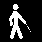 POUR PLUS DE RENSEIGNEMENTS SUR L’ACCÈS
DES PERSONNES HANDICAPÉES
AUX TRIBUNAUX DE L’ONTARIO, COMPOSEZ LE
1-800-387-4456
RÉGION DE TORONTO 416-326-0111POUR PLUS DE RENSEIGNEMENTS SUR L’ACCÈS
DES PERSONNES HANDICAPÉES
AUX TRIBUNAUX DE L’ONTARIO, COMPOSEZ LE
1-800-387-4456
RÉGION DE TORONTO 416-326-0111POUR PLUS DE RENSEIGNEMENTS SUR L’ACCÈS
DES PERSONNES HANDICAPÉES
AUX TRIBUNAUX DE L’ONTARIO, COMPOSEZ LE
1-800-387-4456
RÉGION DE TORONTO 416-326-0111POUR PLUS DE RENSEIGNEMENTS SUR L’ACCÈS
DES PERSONNES HANDICAPÉES
AUX TRIBUNAUX DE L’ONTARIO, COMPOSEZ LE
1-800-387-4456
RÉGION DE TORONTO 416-326-0111POUR PLUS DE RENSEIGNEMENTS SUR L’ACCÈS
DES PERSONNES HANDICAPÉES
AUX TRIBUNAUX DE L’ONTARIO, COMPOSEZ LE
1-800-387-4456
RÉGION DE TORONTO 416-326-0111POUR PLUS DE RENSEIGNEMENTS SUR L’ACCÈS
DES PERSONNES HANDICAPÉES
AUX TRIBUNAUX DE L’ONTARIO, COMPOSEZ LE
1-800-387-4456
RÉGION DE TORONTO 416-326-0111POUR PLUS DE RENSEIGNEMENTS SUR L’ACCÈS
DES PERSONNES HANDICAPÉES
AUX TRIBUNAUX DE L’ONTARIO, COMPOSEZ LE
1-800-387-4456
RÉGION DE TORONTO 416-326-0111POUR PLUS DE RENSEIGNEMENTS SUR L’ACCÈS
DES PERSONNES HANDICAPÉES
AUX TRIBUNAUX DE L’ONTARIO, COMPOSEZ LE
1-800-387-4456
RÉGION DE TORONTO 416-326-0111POUR PLUS DE RENSEIGNEMENTS SUR L’ACCÈS
DES PERSONNES HANDICAPÉES
AUX TRIBUNAUX DE L’ONTARIO, COMPOSEZ LE
1-800-387-4456
RÉGION DE TORONTO 416-326-0111POUR PLUS DE RENSEIGNEMENTS SUR L’ACCÈS
DES PERSONNES HANDICAPÉES
AUX TRIBUNAUX DE L’ONTARIO, COMPOSEZ LE
1-800-387-4456
RÉGION DE TORONTO 416-326-0111POUR PLUS DE RENSEIGNEMENTS SUR L’ACCÈS
DES PERSONNES HANDICAPÉES
AUX TRIBUNAUX DE L’ONTARIO, COMPOSEZ LE
1-800-387-4456
RÉGION DE TORONTO 416-326-0111